THS Distance Learning - Spring 2020THS Piano Classes & ChoirsDistance Learning Assignments Mrs. Jennifer GroverFor:  Piano Classes; periods 1 & 3For: Choir Classes; periods 2, 4 & 5Weeks 1-4Contact information and officer hoursjgrover@tusd.net or Google Voice (209) 259-0312 (phone will be available only during temporary office hours: 10-1, Monday through Friday, from April 20 – Friday May 15) During these office hours, I am available for calls or texts, answering emails, remind messages, and zoom if you’d like to set up a face to face meeting.  AssignmentsBeginning April 20, 2020, during the distance learning period, All students must complete and submit one of the following three assignment options each week for the next four weeks to Mrs. Grover by Friday, May 15, 2020 in order to receive course credit for fourth quarter and the Spring semester 2020; there will be no final exam. Each week choose one of the following three assignment category options (these can be the same or different options each week – your choice) and then complete & submit each one by the weekly deadline; all assignments have an absolute deadline of Friday, May 15, 2020.OPTION “A” - PRACTICE CARD:  https://tracyusd-my.sharepoint.com/:f:/g/personal/jgrover_tusd_net/EmWIyxQM66xAiGLtCwaC9eMBHrE0S60AAVTpITBY5226UA?e=oPFgKI  Complete & submit the weekly practice card, including a parent signature, demonstrating a minimum of 150 minutes of focused, individual practice per week.  OPTION “B” - LISTENING LOG:  https://tracyusd-my.sharepoint.com/:f:/g/personal/jgrover_tusd_net/Eh5TgumjqLFNtqw-4BjsF5wBkSlai3DmSgmmEXvm_6U2dA?e=aVUyjv Complete & submit the weekly ranking form, listening to the required samples and writing the reviews and ranking activity.OPTION “C” - MUSIC APPRECIATION & THEORY BINGO CARD:  https://tracyusd-my.sharepoint.com/:f:/g/personal/jgrover_tusd_net/EkVpzBa3SYBMvg6dM5pPoyAB4YHFLRTHwgEXHgDpnHXgxg?e=mfYg5H   Complete & submit the attached worksheet and prompts.Accessing and submitting assignments in Options A, B, or C may be done digitally through the Microsoft OneDrive folder that I will send (see above links). This is the most preferable, efficient, economic method!  If digital distance learning is not an option, then submitting assignment Options A or C may be done on paper, receiving and returning the printed assignments in person at the Tracy High School office.OPTION “A” - PRACTICE CARD Piano students:  If you have a piano at homeChoral students:  If you have something specific that you want/need to learn.  (Senior Recital as an example)  Complete & submit the weekly practice card, including a parent signature, demonstrating a minimum of 150 minutes of focused, individual practice per week.  Complete & submit this form once each week:Week 1 (Monday April 20 – Sunday April 26)Week 2 (Monday April 27 – Sunday May 3)Week 3 (Monday May 4 – Sunday May 10)Week 4 (Monday May 11 – Friday May 15)If you submit this form digitally, you will need to have your parent send a separate email/message to verify that you did do these activities.  You will also need to send all your attachments to this document in your OneDrive folder.  https://tracyusd-my.sharepoint.com/:f:/g/personal/jgrover_tusd_net/EmWIyxQM66xAiGLtCwaC9eMBHrE0S60AAVTpITBY5226UA?e=GcIvWB Download and save the document under your name.  Submit into the BINGO folder at the top of this document.   If you are submitting this as a hard copy to the school, you will need a clean copy for the next week.Student Name:                                                               Teacher Name:Class (Piano or Choir):                                               Period:		Week #:  Practice Log (record total, daily minutes of focused, individual practice time):TOTAL MINUTES (minimum of 150min/wk):OPTION “B” – TOURNAMENT OF CHAMPIONS LISTENING LOGThis is a tournament type bracket where you will rank and choose your favorite musical selection to “vote” for an overall “winner”.  You will complete & submit a different section of the ranking form each week.  I will count the “votes” and keep a “Master Bracket” for the whole group.  As you listen to the required samples, you will write a justification for each of your “votes”.  The competition brackets and “voting” form/questionnaire will be published through the OneDrive link here: https://tracyusd-my.sharepoint.com/:f:/g/personal/jgrover_tusd_net/Eh5TgumjqLFNtqw-4BjsF5wBkSlai3DmSgmmEXvm_6U2dA?e=aVUyjvYou will also submit the completed forms through the OneDrive Folders.  Piano Classes:  Piano specific listening examples in one of the four quadrantsChoir Classes:  Choral listening examples in four categories  Week 1 (Monday April 20 – Sunday April 26): Choirs: “Spirituals”.  Piano:  Top left sectionWeek 2 (Monday April 27 – Sunday May 3): Choirs: “Secular”.  Piano:  Bottom left sectionWeek 3 (Monday May 4 – Sunday May 10): Choirs: “Sacred”.  Piano:  Top right sectionWeek 4 (Monday May 11 – Friday May 15): Choirs: “Foreign Language”.  Piano:  Bottom Right section. Finally, select an overall winner comparing all four sections.  Once I’ve received all the “votes”, I will declare the overall champion.If you are doing the paper only version, you will need to fill in the voting form each week and then write your justifications on a separate piece of paper.  Then, you will need to turn in your work each week.  You can keep your tournament bracket until the very end, then turn it in on the last week.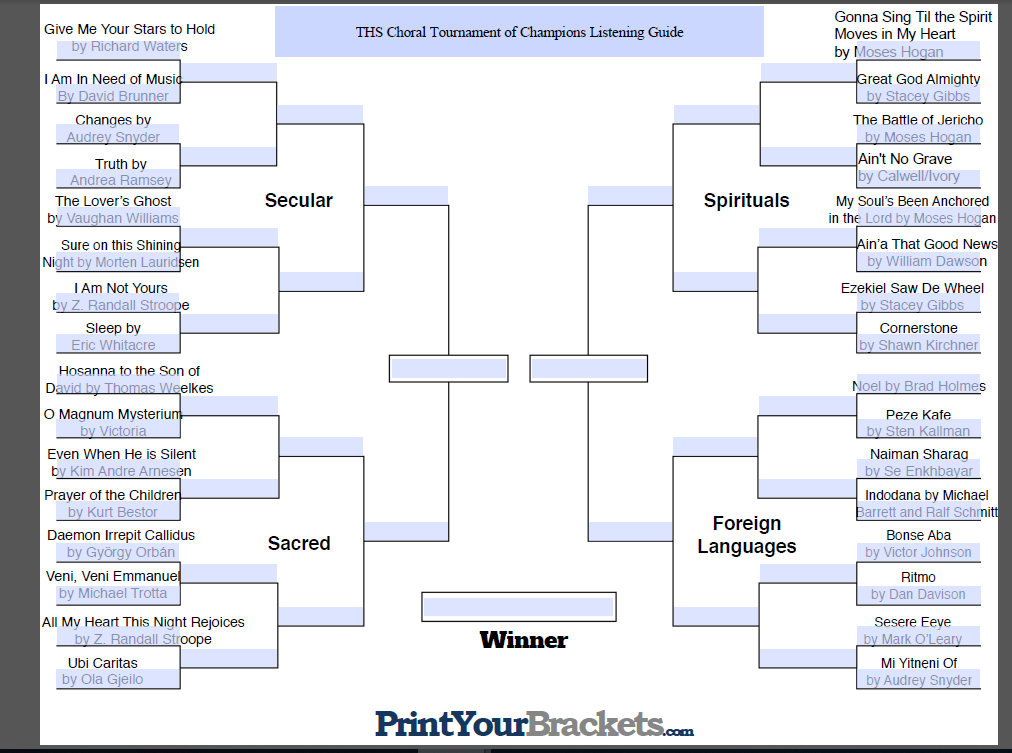 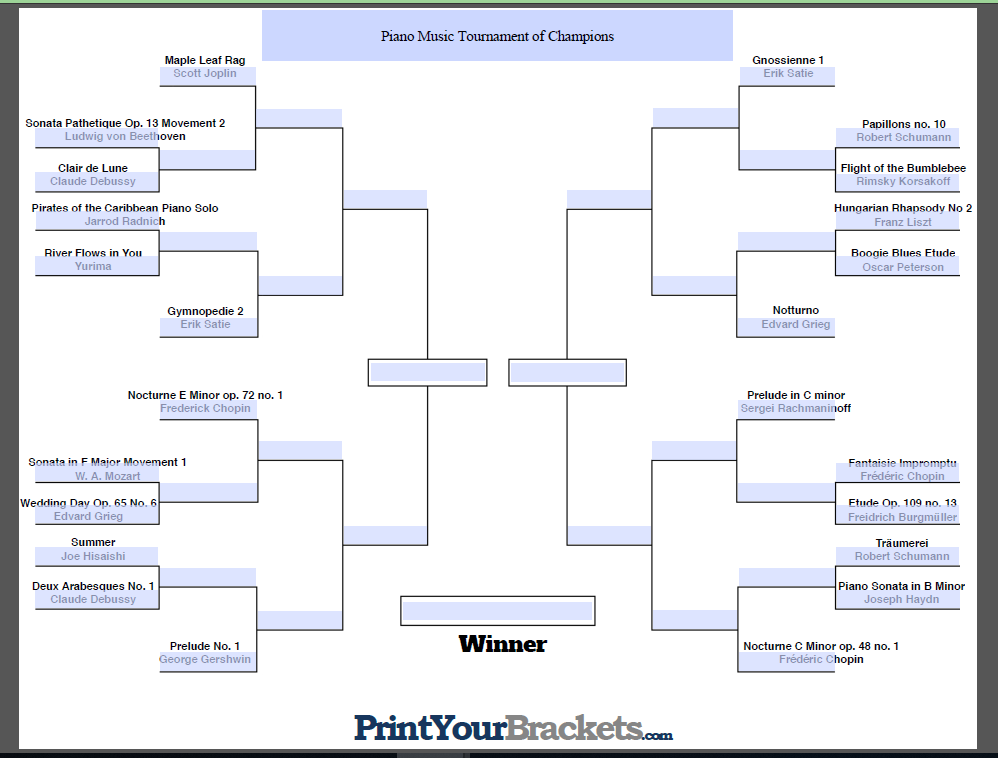 OPTION “C” - MUSIC APPRECIATION & THEORY BINGO CARD(Digital or Paper Only Access)Spring Music ChallengeRules: You have 4 weeks to complete square and get as many signatures on your bingo card as possible.  (You must get a signature from a parent/guardian to verify completion) A regular “BINGO” (Vertical/Diagonal/Horizontal) earns 50 points. A “BLACKOUT” (all boxes have a signature) earns 400 points. Squares signed more than once will earn an extra 10 points each.  When you are asked to list, draw or write something down, do so on a separate piece of paper and attach it to this BINGO card.  You may turn this in once a week or at the end of the four-week period – no later than May 15th.    If you submit this form digitally, you will need to have your parent send a separate email/message to verify that you did do these activities.  You will also need to send all your attachments to this document in your OneDrive folder.  https://tracyusd-my.sharepoint.com/:f:/g/personal/jgrover_tusd_net/EkVpzBa3SYBMvg6dM5pPoyAB4YHFLRTHwgEXHgDpnHXgxg?e=mfYg5H Download and save the document under your name.  Go to BINGO folder link at the top of this document.    Create a new folder with you name and drop all your documentation into that folder.  If you are submitting this as a hard copy to the school each week, you will need a clean copy for the next week.Name:___________________ Class: ________________  Period:_____  Teacher:__________________  Wk#: ______DATEMINUTESPARENT SIGNATUREMondayTuesdayWednesdayThursdayFridaySaturday (OPTIONAL)Sunday (OPTIONAL)Piano LinksPiano LinksPiano LinksTitle ComposerLinkSonata Pathetique Mov.3Ludwig Von Beethovenhttps://www.youtube.com/watch?v=BuN3yCmHb_UClair De LuneClaude Debussyhttps://www.youtube.com/watch?v=JVmwLJeeOy4Pirates of the Caribbean Jarrod Radnichhttps://www.youtube.com/watch?v=n4JD-3-UAzMRiver Flows in You  Yirumahttps://www.youtube.com/watch?v=7maJOI3QMu0Maple Leaf Rag Scott Joplinhttps://www.youtube.com/watch?v=pMAtL7n_-rcGymnopediesErik Satiehttps://www.youtube.com/watch?v=_fuIMye31GwSonata in F Major Mov. 1J. S. Mozarthttps://www.youtube.com/watch?v=eY2ZOc8oFlMWedding Day at TroldhaugenEdvard Grieghttps://www.youtube.com/watch?v=WVra2IotK-MSummerJoe Hisaishihttps://www.youtube.com/watch?v=J7or0noYfMADeux Arabesque No. 1Claude Debussyhttps://www.youtube.com/watch?v=9Fle2CP8gR0Nocturne in E Minor Frederic Chopinhttps://www.youtube.com/watch?v=Wx0jkZdQwN8Prelude No. 1George Gershwinhttps://www.youtube.com/watch?v=iggW4OvS-58Papillons No. 10Robert Schumannhttps://www.youtube.com/watch?v=-sGkTY8eG5YFlight of the BumblebeeRimsky-Korsakovhttps://www.youtube.com/watch?v=-sGkTY8eG5YHungarian Rhapsody No. 2Franz Fliszthttps://www.youtube.com/watch?v=LdH1hSWGFGUBoogie Blues EtudeOscar Petersonhttps://www.youtube.com/watch?v=xdd5pn1xs7MNotturnoEdvard Grieghttps://www.youtube.com/watch?v=_dDz-bvV2DMFantaisie Impromptu in C# MinorFrederic Chopinhttps://www.youtube.com/watch?v=Gy5UHK4EeM8Etude Op. 109 No. 13Freidrich Burgmullerhttps://www.youtube.com/watch?v=RlIBXfVTjxoTraumereiRobert Schumannhttps://www.youtube.com/watch?v=9zVQk0YviAAPrelude in C# MinorSergei Rachmaninoffhttps://www.youtube.com/watch?v=3IlDxUyQVB0Nocturne in C Minor Op 48 No. 1Frederic Chopinhttps://www.youtube.com/watch?v=vAnLEYLyGXwChoral LinksChoral LinksChoral LinksChoral LinksTitle StyleComposerLinkGonna Sing 'Til The Spirit Moves MeSpiritualMoses Hoganhttps://www.youtube.com/watch?v=ljeVSYh-PV4Great God AlmightySpiritualStacey Gibbshttps://www.youtube.com/watch?v=xJNN5bc66GcBattle of JerichoSpiritualMoses Hoganhttps://www.youtube.com/watch?v=XSnplmdfAVoAin't No Grave Gonna Hold My Body DownSpiritualCaldwell & Ivoryhttps://www.youtube.com/watch?v=WiV3gI1cGHMMy Soul's Been Anchored in the LordSpiritualMoses Hoganhttps://www.youtube.com/watch?v=SpHCwl2NCVIAin'-a That Good NewsSpiritualWilliam Dawsonhttps://www.youtube.com/watch?v=ZKGNhSf3G-cEzekiel Saw the WheelSpiritualStacey Gibbshttps://www.youtube.com/watch?v=0gdbKiNDnt0CornerstoneSpiritualShawn Kirchnerhttps://www.youtube.com/watch?v=uOm5PfiCGM8Give Me Your Stars to HoldSecularRichard Watershttps://www.youtube.com/watch?v=zQQBvvU35KUI Am in Need of MusicSecularDavid Brunnerhttps://www.youtube.com/watch?v=PHsTAtfsUacChangesSecularAudrey Snyderhttps://www.youtube.com/watch?v=3nNOvuDbeAETruthSecularAndrea Ramseyhttps://www.youtube.com/watch?v=uXAgTLoNKXIThe Lover's GhostSecularVaughan Williamshttps://www.youtube.com/watch?v=wWcW1c-Q2mgSure on This Shining NightSecularMorten Lauridsenhttps://www.youtube.com/watch?v=UwxlMvV6LkEI Am Not YoursSecularRandall Stroopehttps://www.youtube.com/watch?v=6cUbI8ibYZoSleepSecularEric Whitacrehttps://www.youtube.com/watch?v=Yw5gupbe9E0Hosanna to the Son of DavidSacredThomas Weelkeshttps://www.youtube.com/watch?v=FC2WTqIbp5YO Magnum MysteriumSacredTomas Victoriahttps://www.youtube.com/watch?v=MRPEJkoEstcEven When He is SilentSacredKim Andre ArnesenPrayer of the ChildrenSacredKurt Bestorhttps://www.youtube.com/watch?v=r9x6hSdRAvIDaemon Irrepit CallidusSacredOrban Gyorgyhttps://www.youtube.com/watch?v=cLDuO3j319sVeni Veni EmmanuelSacredMichael John Trottahttps://www.youtube.com/watch?v=j0FO2uXSWKkAll My Heart This Night RejoicesSacredRandall Stroopehttps://www.youtube.com/watch?v=Q6z-ftmT4D8Ubi CaritasSacredOla Gjeilohttps://www.youtube.com/watch?v=Xp3IHBSyZKYNoel LanguagesBrad Holmeshttps://www.youtube.com/watch?v=AGSyrgXjSeUPeze KafeLanguagesSten Kallmanhttps://www.youtube.com/watch?v=0FIWpI6lWuUNaiman SharagLanguagesSe Enkhbayarhttps://www.youtube.com/watch?v=6ZFWsEMcyB0IndodanaLanguagesBarrett and Schmitthttps://www.youtube.com/watch?v=jMuwg0zE_o4Bonse AbaLanguagesVictor Johnsonhttps://www.youtube.com/watch?v=US_oTqmiEVMRitmoLanguagesDan Davisonhttps://www.youtube.com/watch?v=sI_kNx9C5BoSesere EeyeLanguagesMark O'Learyhttps://www.youtube.com/watch?v=VAio96oJnQ0Mi Yitmeni OfLanguagesAudrey Snyderhttps://www.youtube.com/watch?v=vtIzUcTOWKIBINNGGOWrite a short essay about your favorite musician or genre. Explore one of your parent’s favorite songs.  Have them tell you why they like that song.  Write down their response.Clap the rhythm of any song.  Clap it for someone and see if they can identify it. Try you can write down.Explore music in nature! Write down a list of sounds you hear as you take a walk outside.  Attach it to this form.Explore music in nature! Write down a list of sounds you hear as you take a walk outside.  Attach it to this form.Create a piece of art while listening to music.  Create a piece of art while listening to music.  Learn to play/sing a new song from a movie, TV show or video game. Perform for your pets, if you don’t have a pet, play for your favorite stuffed animalPractice anything musical for 20 minutesCall a relative/friend and play/sing them your favorite songCall a relative/friend and play/sing them your favorite songCreate your own instrument to playCreate your own instrument to playWrite down 3 important things you use for good technique.  Why are they important?Close your eyes and listen to music a cartoon or movie.  Can you tell what is happening?  How does it make you feel? Free SpaceHave a Dance party Have a Dance party Write your parent/guardian a thank you note for letting you make music in the home.Write your parent/guardian a thank you note for letting you make music in the home.Create a playlist of music that makes you happy.  Create a rhythm pattern.  Write it down. Practice clapping it.  Make a list of every style of music you hear as you watch TV in one day.  Did you hear anything surprising?  Create an album cover for your imaginary music album.  Create an album cover for your imaginary music album.  Listen to the music during the credits of a movie.  Write down as many elements of music that you can hear.  Listen to the music during the credits of a movie.  Write down as many elements of music that you can hear.  With your family, make a list of as many musicians or groups from the last 100 years as you can.  Sing while doing choresPerform for your familyWrite down a music goal you have for yourselfWrite down a music goal you have for yourselfExplain to a family member the proper technic for your instrument.  Explain to a family member the proper technic for your instrument.  